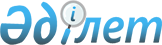 О внесении изменений в постановление Правительства Республики Казахстан от 11 декабря 2014 года № 1300 "О реализации Закона Республики Казахстан "О республиканском бюджете на 2015 - 2017 годы"Постановление Правительства Республики Казахстан от 20 ноября 2015 года № 930      Вводится в действие с 1 января 2015 года.      Правительство Республики Казахстан ПОСТАНОВЛЯЕТ:



      1. Внести в постановление Правительства Республики Казахстан от 11 декабря 2014 года № 1300 «О реализации Закона Республики Казахстан «О республиканском бюджете на 2015 – 2017 годы» следующие изменения:



      1) в приложении 1 к указанному постановлению:



      в перечне приоритетных республиканских бюджетных инвестиций:



      в графе «2015 год»:



      в строке «Всего» цифры «1 075 039 357» заменить цифрами «1 077 299 714»;



      в разделе «I. Республиканские бюджетные инвестиционные проекты» цифры «241 430 469» заменить цифрами «241 490 826»;



      в функциональной группе 12: 



      в строке «Транспорт и коммуникации» цифры «130 311 889» заменить цифрами «130 372 246»;



      по администратору 242:



      в строке «Министерство по инвестициям и развитию Республики Казахстан» цифры «130 311 889» заменить цифрами «130 372 246»;



      в программе 003:



      в строке «Развитие автомобильных дорог на республиканском уровне» цифры «124 122 419» заменить цифрами «124 182 776»;



      в подпрограмме 004:



      в строке «За счет внешних займов» цифры «71 646 570» заменить цифрами «73 251 191»;



      в строке «Прочие» цифры «71 646 570» заменить цифрами «73 251 191»;



      в строке «Реконструкция международного транзитного коридора «Западная Европа - Западный Китай» цифры «62 846 570» заменить цифрами «64 451 191»;



      в подпрограмме 005:



      в строке «За счет внутренних источников» цифры «39 552 394» заменить цифрами «37 724 962»;



      в строке «Прочие» цифры «39 552 394» заменить цифрами «37 724 962»;



      в строке «Реконструкция, строительство и проектно-изыскательские работы международного транзитного коридора «Западная Европа - Западный Китай»» цифры «3 343 253» заменить цифрами «1 605 253»;



      в строке «Реконструкция и проектно-изыскательские работы автомобильной дороги республиканского значения «граница РФ (на Омск) - Майкапшагай (выход на КНР), через гг. Павлодар, Семей» цифры «6 787 000» заменить цифрами «6 786 745»;



      в строке «Реконструкция и проектно-изыскательские работы автомобильной дороги республиканского значения «Астана - Петропавловск» транзитного коридора «Боровое - Кокшетау - Петропавловск - граница РФ» цифры «513 311» заменить цифрами «513 776»;



      в строке «Строительство и проектно-изыскательские работы автодороги «Юго-Западный обход г. Астаны» цифры «5 829» заменить цифрами «5 830»;



      в строке «Перенос участка республиканской автодороги «Жезказган - Есиль - Петропавловск» за зону влияния горных работ Жезказганского месторождения» цифры «707 847» заменить цифрами «618 204»;



      в подпрограмме 016:



      в строке «За счет софинансирования внешних займов из республиканского бюджета» цифры «12 923 455» заменить цифрами «13 206 623»;



      в строке «Прочие» цифры «12 923 455» заменить цифрами «13 206 623»;



      в строке «Реконструкция международного транзитного коридора «Западная Европа - Западный Китай» цифры «11 593 455» заменить цифрами «11 876 623»;



      в разделе «V. Целевые трансферты из Национального фонда» цифры «377 700 000» заменить цифрами «379 900 000»;



      в функциональной группе 12: 



      в строке «Транспорт и коммуникации» цифры «175 800 000» заменить цифрами «178 000 000»;



      по администратору 242: 



      в строке «Министерство по инвестициям и развитию Республики Казахстан» цифры «175 800 000» заменить цифрами «178 000 000»;



      в программе 003: 



      в строке «Развитие автомобильных дорог на республиканском уровне» цифры «175 800 000» заменить цифрами «178 000 000»;



      в подпрограмме 032: 



      в строке «За счет целевого трансферта из Национального фонда Республики Казахстан» цифры «175 800 000» заменить цифрами «178 000 000»;



      в строке «Прочие» цифры «175 800 000» заменить цифрами «178 000 000»;



      в строке «Реконструкция и проектно-изыскательские работы автомобильной дороги республиканского значения «Астана - Петропавловск» транзитного коридора «Боровое - Кокшетау - Петропавловск - граница РФ» цифры «13 800 000» заменить цифрами «10 800 465»;



      в строке «Строительство и проектно-изыскательские работы «Юго-Западного обхода г. Астаны» цифры «3 000 000» заменить цифрами «284 283»;



      строку «Реконструкция и проектно-изыскательские работы автомобильной дороги республиканского значения «Кызылорда - Павлодар - Успенка - гр. РФ» «3 000 000» исключить;



      в строке «Реконструкция и проектно-изыскательские работы коридора Центр-Восток «Астана - Павлодар - Калбатау - Усть-Каменогорск» цифры «77 000 000» заменить цифрами «87 469 116»;



      в строке «Реконструкция и проектно-изыскательские работы автомобильной дороги «Гр. РФ (на Орск) - Актобе - Атырау - Гр. РФ (на Астрахань)» цифры «1 000 000» заменить цифрами «1 446 136»;



      2) в приложении 2 к указанному постановлению:



      в перечне приоритетных республиканских бюджетных инвестиций, направленных на реализацию особо важных и требующих оперативной реализации задач, включенных в проект республиканского бюджета с отлагательными условиями:



      в графе «2015 год»:



      в строке «Всего» цифры «75 060 357» заменить цифрами «72 800 000»;



      в разделе «I. Республиканские бюджетные инвестиционные проекты» цифры «160 357» заменить цифрами «100 000»;



      в функциональной группе 12:



      в строке «Транспорт и коммуникации» цифры «60 357» исключить;



      по администратору 242:



      в строке «Министерство по инвестициям и развитию Республики Казахстан» цифры «60 357» исключить;



      в программе 003: 



      в строке «Развитие автомобильных дорог на республиканском уровне» цифры «60 357» исключить;



      в подпрограмме 005:



      в строке «За счет внутренних источников» цифры «60 357» исключить;



      в строке «Прочие» цифры «60 357» исключить;



      строку «Перенос участка республиканской автодороги «Жезказган - Есиль - Петропавловск» за зону влияния горных работ Жезказганского месторождения» «60 357» исключить;



      в разделе «III. Целевые трансферты из Национального фонда» цифры «73 900 000» заменить цифрами «71 700 000»;



      в функциональной группе 12:



      в строке «Транспорт и коммуникации» цифры «31 200 000» заменить цифрами «29 000 000»;



      по администратору 242:



      в строке «Министерство по инвестициям и развитию Республики Казахстан» цифры «31 200 000» заменить цифрами «29 000 000»; 



      в программе 003: 



      в строке «Развитие автомобильных дорог на республиканском уровне» цифры «2 200 000» исключить;



      в подпрограмме 032:



      в строке «За счет целевого трансферта из Национального фонда Республики Казахстан» цифры «2 200 000» исключить;



      в строке «Прочие» цифры «2 200 000» исключить;



      в строке «Реконструкция и проектно-изыскательские работы коридора Центр-Запад» цифры «2 000 000» исключить;



      в строке «Реконструкция и проектно-изыскательские работы автомобильной дороги «Ушарал - Достык» цифры «200 000» исключить;



      3) в приложении 35 к указанному постановлению:



      в перечне государственных заданий на 2015 год:



      в графе 7:



      в строке, порядковый номер 49, цифры «211 998 000» заменить цифрами «214 247 856»;



      в строке, порядковый номер 50, цифры «36 190 318» заменить цифрами «37 874 097».



      2. Настоящее постановление вводится в действие с 1 января 2015 года.      Премьер-Министр

      Республики Казахстан                     К. Масимов
					© 2012. РГП на ПХВ «Институт законодательства и правовой информации Республики Казахстан» Министерства юстиции Республики Казахстан
				